Posielam vám výklad učiva, ktoré by vám už malo byť známe, je to opakovanie, treba si to prejsť, pospomínať, precvičiť. Nasledujúce učivo (bud. týždeň) bude nové, ale treba mať zvládnuté a dobre zopakované toto. Nižšie nájdete úlohy na vypracovanie.V angličtine používame na vyjadrenie:nedávnych udalostí/udalostí, čo sa práve staliYour mum has just called. (Práve volala tvoja mama)udalostí, čo sa už stali, ale majú dopad na prítomnosťI can´t go hiking with you because I have twisted my ankle. (Nemôžem ísť s vami na turistiku lebo som si vytkol členok)dejov, ktoré už nejaký čas trvajú a stále platia (ako dlho vyjadríme pomocou for a since)How long have you been here? (Ako dlho si už tu?)I´ve had this phone since 2015 / for 5 years. (Tento mobil mám od 2015 / už 5 rokov)skúseností, toho, čo sme doteraz (od narodenia až po dnešok, nie je dôležité kedy presne) zažili, videli atď.I have already seen all Harry Potter films. (Už som videl všetky filmy o Harry Potterovi. –nie je podstatné kedy)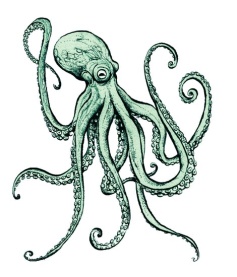 She has never been to Italy. (Ona ešte nikdy nebola v Taliansku)Have you ever eaten octopus? (Jedol si už chobotnicu? – niekedy, doteraz v tvojom živote)predprítomný čas – Present PerfectTvoríme ho pomocou slovesa have+ minulé príčastie (Napr. call – called – called, see – saw – seen)Kladná veta:Záporná veta:Otázka:Or: How long have you worked here? How many times have you seen the film?V slovenčine tento čas neexistuje, používame buď prítomný, alebo minulý čas:Slová, ktoré sa často používajú s predprítomným časom:For – since – just – already – yet – ever – never – so farV americkej angličtine sa často používa v prvom prípade minulý jednoduchý čas      ( Your mother just called – Práve volala tvoja mama.)Všimnite si význam slov already a yet podľa toho, v akej vete sú použité:+ I have already been there. Už som tam bol.I haven’t seen the film yet. Ešte som ten film nevidel.? Have you been there yet? Have you seen it yet? Už si tam bol? Už si to videl?V kladnej vete používame already = už, v otázke vyjadríme už cez yet, v zápore (not) yet = ešte nieNOTE:In English, the verb “go” can have two participles:go – went – gone/beenIf you are already in Kazakhstan/Ukraine, I can say: You have gone to your homeland.If you name countries you have visited, you use been, because you’re not in those countries anymore:I have been to Italy 3 times. = I was there and returned. (been is the past participle of “go” here)Note! It’s go to (some) place and be in (some) placeI have been in Italy for 10 days.  =I am still in Italy right now! (been is the past participle of “be” here)So if you are in Slovakia/Kazakhstan and you have visited Prague, you can not say:I’ve been in Prague. BUT I’ve been to Prague. (because you’re not there anymore)NOTE ALSO:We usually use Present Perfect when we answer questions like “How long...?”-How long have you been at home?  - I’ve been home since last Monday.- How long haven’t you checked your emails? - I haven’t checked my emails for 3 days.We use since with a point in time: last Thursday, yesterday, 2001..We use for with a period of time: 2 hours, 3 weeks, 5 months, 10 years, ages...We use the Present Perfect when the information is still true today!I’ve had my dog for 5 years = I still have my dog, it’s still aliveI had my dog for 5 years (2007-2012) = The dog isn’t alive anymore, it died 8 years ago. Here we use the Past Simple.Speaking about experiencesIn English, when we speak about what we have experienced in our life, we often use various tenses. Today’s aim is to learn how to speak about experiences correctly using different tenses.experienceUNCOUNTABLE – knowledge and skills you gain from life or from doing a job (skúsenosti / pracovné skúsenosti) I have a lot of experience in the pharmaceutical industry. not experiencesCOUNTABLE – something that happened to you (in past), e.g. childhood experiences (zážitok, zážitky)Today we’re focusing on meaning 2, you should speak about things that have happened to you until now.Here’s an example:  (ever = in your life, sometime between your birth and now)-Have you ever had any injury?+Yes I have. I once had concussion. It was when I was about 8 years old. I was playing with my friend, we were spinning around rapidly and I lost control and banged my head against the table. I had to go to the hospital, but I was fine after a couple of days.Focus on the use of the present perfect, past simple and past continuous.We only use the present perfect to say IF something has or hasn’t happened (yes/no). The only important thing is THAT it happened/didn’t happen some day in the past but we don’t know or care when.We use the past simple to say the details: WHERE, WHEN, HOW etc. it happened. We also use the past continuous to describe the setting, the circumstances, what I was doing when it happened.You can not say:I’ve had stomachache three days ago. BUT I had stomachache three days ago.I’ve seen the film last year. BUT I saw the film last year. We never use the Present Perfect with an exact time when something happened. We use the Past Simple.Now it’s your turn to speak about your experiences. Answer the questions and give details (if the answer is yes – describe how, when, where etc. it happened (like in the example above). If the answer is no – say why do you think it’s never happened) like in the example below.-Have you ever broken your phone?+Answer: No, I haven’t.+Details: I always take good care of my phone and buy a protective glass and case.-Have you ever missed a bus/train/plane?+Answer: +Details:-Have you ever felt embarrassed in school?+Answer: +Details:-Have you ever lost something?+Answer: +Details:-Have you ever spoken in English in “real life”? (on the street, in town, at the airport etc.)+Answer: +Details:-Have you ever been on a seaside holiday?+Answer: +Details:-Have you ever done  an extreme/unusual sport?+Answer: +Details:-Have you ever cried  watching a film?+Answer: +Details:-Have you ever won  anything?+Answer: +Details:-Have you ever sold  anything online?+Answer: +Details:-Have you ever got lost ?+Answer: +Details:-Make your own question here and answer it :)+Answer: +Details:More questions:What is the best book you’ve read? Why?Answer:What is the most beautiful place you’ve visited? (city, mountain, anything on Earth)Answer:What is the best food you’ve tried? (Add when, where it was and who made it)Answer: Copy these two pages with your answers into an email and send them to englishsosban@gmail.com by Thursday 28th May, 11:59 pm. After going through all this, you should be able to do all tasks on p. 35 in your Student’s book. Practise the use of the tenses on p. 114/ 4.1: 1,2,3,4And in the workbook, p. 31.Ihavecalled / stopped / studied / cared / seen / read / taken / put / been / taught / thought / run / forgiven ....youhavecalled / stopped / studied / cared / seen / read / taken / put / been / taught / thought / run / forgiven ....he, she, it, my dad, Lena, ...hascalled / stopped / studied / cared / seen / read / taken / put / been / taught / thought / run / forgiven ....wehavecalled / stopped / studied / cared / seen / read / taken / put / been / taught / thought / run / forgiven ....theyhavecalled / stopped / studied / cared / seen / read / taken / put / been / taught / thought / run / forgiven ....Ihaven’tcalled / stopped / studied / cared / seen / read / taken / put / been / taught / thought / run / forgiven ....youhaven’tcalled / stopped / studied / cared / seen / read / taken / put / been / taught / thought / run / forgiven ....he, she, it, my dad, Lena, ...hasn‘tcalled / stopped / studied / cared / seen / read / taken / put / been / taught / thought / run / forgiven ....wehaven’tcalled / stopped / studied / cared / seen / read / taken / put / been / taught / thought / run / forgiven ....theyhaven’tcalled / stopped / studied / cared / seen / read / taken / put / been / taught / thought / run / forgiven ....HaveIcalled / stopped / studied / cared / seen / read / taken / put / been / taught / thought / run / forgiven ....?Haveyoucalled / stopped / studied / cared / seen / read / taken / put / been / taught / thought / run / forgiven ....?Hashe, she, it, my dad, Lena, ...called / stopped / studied / cared / seen / read / taken / put / been / taught / thought / run / forgiven ....?Havewecalled / stopped / studied / cared / seen / read / taken / put / been / taught / thought / run / forgiven ....?Havetheycalled / stopped / studied / cared / seen / read / taken / put / been / taught / thought / run / forgiven ....?SlovenčinaAngličtina – predprítomný časSlovenčina – prítomný časToto auto mám 5 rokov.I´ve had this car for 5 years.Slovenčina – minulý časNavštívila 10 krajín.She has visited 10 countries.